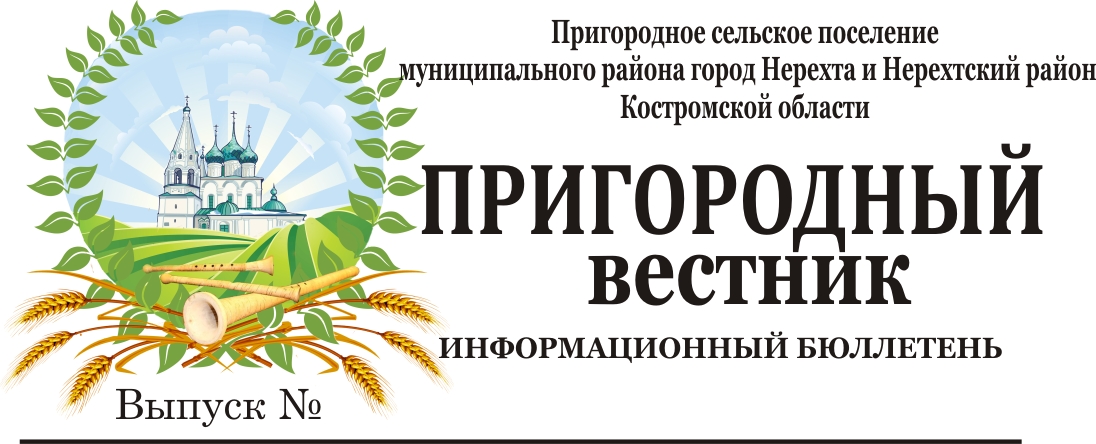 Администрация Пригородного сельского поселения муниципального района город Нерехта и Нерехтский районПОСТАНОВЛЕНИЕот 30 ноября 2022 года №183Об утверждении муниципальной программы «Ремонт жилых помещений ветеранов Великой Отечественной войны, тружеников тыла и участников специальной военной операции, выполняющих (выполнявших) задачи на территории Украины» на 2023 — 2025 г.г.В целях создания комфортных и благоприятных условий проживания ветеранов Великой Отечественной войны, тружеников тыла и участников специальной военной операции, выполняющих (выполнявших) задачи на территории Украины, во исполнение постановления администрации муниципального района город Нерехта и Нерехтский район от 22.11.2022 года № 690 «Об утверждении муниципальной программы «Ремонт жилых помещений ветеранов Великой Отечественной войны, тружеников тыла и участников специальной военной операции, выполняющих (выполнявших) задачи на территории Украины» на 2023 - 2025 г.г.», администрация Пригородного сельского поселения ПОСТАНОВЛЯЕТ:1. Утвердить муниципальную программу «Ремонт жилых помещений ветеранов Великой Отечественной войны, тружеников тыла и участников специальной военной операции, выполняющих (выполнявших) задачи на территории Украины» на 2023 — 2025 г.г.» (Приложение).2. Предусмотреть в бюджете Пригородного сельского поселения   муниципального района город Нерехта и Нерехтский район Костромской области финансовые средства на реализацию программных мероприятий, согласно доли софинансирования и приступить к реализации мероприятий программы со дня ее утверждения.3. Специалистам организационного отдела совместно с социальными работниками органов социальной защиты населения проводить работу с собственниками жилых помещений по проблемным вопросам, вытекающим в ходе реализации программы и ежемесячно направлять информацию о реализации программных мероприятий в комитет строительства и инфраструктуры администрации муниципального района город Нерехта и Нерехтский район. 4. Контроль за исполнением настоящего постановления оставляю за собой.5. Настоящее постановление вступает в силу со дня его официального опубликования (обнародования).Глава Пригородного сельского поселения                                     А.Ю. МалковПриложениеУТВЕРЖДЕНА постановлением администрацииПригородного сельского поселения   от 30  ноября 2022 года № 183Муниципальная программа«Ремонт жилых помещений ветерановВеликой Отечественной войны, тружеников тыла и участников специальной военной операции, выполняющих (выполнявших) задачи на территории Украины» на 2023 — 2025 г.г.ПАСПОРТ муниципальной программы Пригородного сельского поселения муниципального района город Нерехта и Нерехтский район  «Ремонт жилых помещений ветеранов Великой Отечественной войны, тружеников тыла и участников специальной военной операции, выполняющих (выполнявших) задачи на территории Украины» на 2023 — 2025 г.г.»1. Общая характеристика текущего состояния cферы реализации муниципальной программыНа территории Пригородного сельского поселения муниципального района город Нерехта и Нерехтский район (далее — поселения) по состоянию на 1 января 2023 года проживают 14 тружеников тыла, инвалиды Великой Отечественной войны, жители блокадного Ленинграда и участники специальной военной операции, выполняющих (выполнявших) задачи на территории Украины.В целях создания условий для социальной адаптации и реабилитации, улучшения условий проживания данной категории граждан необходима финансовая поддержка со стороны органов местного самоуправления, которая будет способствовать созданию благоприятной социальной атмосферы и послужит дополнительным поддержанием признания их услуг.2. Приоритеты, направления в соответствующей сфере реализации программыСодействие в создании благоприятных условий проживания ветеранов Великой Отечественной войны, тружеников тыла и участников специальной военной операции, выполняющих (выполнявших) задачи на территории Украины является важнейшим направлением социально-экономического развития.3. Цели, задачи, прогноз развития сферы реализации муниципальной программы и сроки ее реализацииОсновной целью Программы является содействие в создании благоприятных условий проживания ветеранов Великой Отечественной войны, тружеников тыла и участников специальной военной операции, выполняющих (выполнявших) задачи на территории Украины. Часть стоимости строительных материалов, использованных при проведении ремонта и благоустройства жилого помещения возмещаются за счёт бюджета муниципального района город Нерехта и Нерехтский район (70%) и бюджета Пригородного сельского поселения муниципального района город Нерехта и Нерехтский район (30%).Для достижения поставленной цели в ходе реализации Программы необходимо решить следующую задачу:- формирование порядка предоставления помощи в ремонте жилых помещений ветеранов Великой Отечественной войны, тружеников тыла и участников специальной военной операции, выполняющих (выполнявших) задачи на территории Украины.Срок реализации муниципальной программы - 2023 — 2025 годы.Этапы реализации программы не выделяются.4. Обобщенная характеристика мероприятий муниципальной программыРеализация муниципальной программы должна обеспечить:1) предоставление мер поддержки ветеранам Великой Отечественной войны, труженикам тыла и участникам специальной военной операции, выполняющих (выполнявших) задачи на территории Украины;2) повышение благосостояния и снижение социальной напряженности ветеранов Великой Отечественной войны, тружеников тыла и участников специальной военной операции, выполняющих (выполнявших) задачи на территории Украины.Развернутый перечень мероприятий муниципальной Программы с объемами финансирования приведен в приложении № 1 к Программе.Порядок реализации муниципальной программы «Ремонт жилых помещений ветеранов Великой Отечественной войны, тружеников тыла и участников специальной военной операции, выполняющих (выполнявших) задачи на территории Украины» на 2023-2025 г.г. представлен в приложении № 2 к Программе.Участники Программы, в течение срока ее действия, получают право на возмещение за счет средств бюджета части стоимости строительных материалов, использованных при проведении ремонта и благоустройства жилого помещения, но не более 40,0 тыс. руб. на одного участника программы.В ходе реализации Программы может осуществляться корректировка предусмотренных бюджетных средств на реализацию Программы с учётом уровня достижения результатов.Решение о корректировке выделенных бюджетных средств на Программу принимается в установленном порядке в соответствии с бюджетным законодательством и муниципальными правовыми актами администрации Пригородного сельского поселения.5. Показатели муниципальной программыПеречень целевых показателей не является исчерпывающим и предусматривает возможность корректировки в случаях изменения приоритетов государственной политики, появления новых социально-экономических обстоятельств, оказывающих существенное влияние на экономику муниципального образования Пригородное сельского поселение муниципального района город Нерехта и Нерехтский район Костромской области.Сведения о показателях (индикаторах) муниципальной программы:Сведения о показателях (индикаторах) муниципальной программы6. Основные меры государственного и правового регулирования в сфере реализации муниципальной программыСистема мер правового регулирования в сфере реализации Программы предусматривает разработку нормативных правовых актов по вопросам, относящимся к компетенции администрации Пригородного сельского поселения муниципального района город Нерехта и Нерехтский район Костромской области.При реализации Программы осуществляются меры регулирования, направленные на предотвращение негативного воздействия рисков и достижение предусмотренных в ней конечных результатов.7. Анализ рисков реализации муниципальной программыБольшое значение для успешной реализации Программы имеет прогнозирование возможных рисков, связанных с достижением основных целей, решением задач Программы, оценка их масштабов и последствий, а также формирование системы мер по их предотвращению.Основными финансовыми рисками реализации Программы являются существенное ухудшение социально-экономической ситуации и уменьшение доходной части бюджета поселения, что повлечет за собой отсутствие или недостаточное финансирование мероприятий Программы, в результате чего показатели Программы не будут достигнуты в полном объеме.8. Методика оценки эффективности реализации муниципальной программыОценка эффективности Программы осуществляется по итогам года ответственным исполнителем Программы путем определения степени достижения значений целевых индикаторов (показателей) в соответствии с порядком проведения оценки эффективности реализации муниципальных программ Пригородного сельского поселения муниципального района город Нерехта и Нерехтский район Костромской области от 23 марта 2015 года № 20 «О порядке проведения оценки эффективности реализации муниципальных программ Пригородного сельского поселения муниципального района город Нерехта и Нерехтский район Костромской области».В ходе реализации Программы, оценкой её эффективности является достижение конечных результатов.По итогам реализации муниципальной программы планируется улучшить условия проживания ветеранов Великой Отечественной войны, тружеников тыла и участников специальной военной операции, выполняющих (выполнявших) задачи на территории Украины - 22 чел. Приложение № 1к муниципальной программе«Ремонт жилых помещений ветеранов Великой Отечественной войны, тружеников тыла и участников специальной военной операции, выполняющих (выполнявших) задачи на территории Украины»на 2023-2025 г.г.Перечень мероприятий муниципальной программымуниципального района город Нерехта и Нерехтский район«Ремонт жилых помещений ветеранов Великой Отечественной войны, тружеников тыла и участников специальной военной операции, выполняющих (выполнявших) задачи на территории Украины» на 2023-2025 г.г.Приложение № 2к муниципальной программе«Ремонт жилых помещений ветеранов Великой Отечественной войны, тружеников тыла и участников специальной военной операции, выполняющих (выполнявших) задачи на территории Украины»на 2023-2025 г.г.Порядок реализации муниципальной программымуниципального района город Нерехта и Нерехтский район «Ремонт жилых помещений ветеранов Великой Отечественной войны, тружеников тыла и участников специальной военной операции, выполняющих (выполнявших) задачи на территории Украины» на 2023-2025 г.г.1. Получателями возмещения стоимости строительных материалов являются:1.1. Участники Великой Отечественной войны и труженики тыла;1.2. Инвалиды Великой Отечественной войны;1.3. Лица, награждённые знаком «Жителю блокадного Ленинграда»;1.4. Лица, проработавшие в тылу в период с 22 июня 1941 года по                       09 мая 1945 года не менее шести месяцев, исключая период работы на временно оккупированных территориях СССР; лица награжденные орденами и медалями СССР за самоотверженный труд в период Великой Отечественной войны;1.5. Лица, работавшие в период Великой Отечественной войны на объектах противовоздушной обороны, местной противовоздушной обороны, строительстве оборонительных сооружений, военно-морских баз, аэродромов и других военных объектов в пределах тыловых границ, действующих флотов, на прифронтовых участках железных и автомобильных дорог;1.6. Бывшие несовершеннолетние узники концлагерей, гетто и других мест принудительного содержания, созданных фашистами и их союзниками в период второй мировой войны;1.7. Труженики тыла;1.8. Члены семей, погибших (умерших) инвалидов Великой Отечественной войны и участников Великой Отечественной войны (супруг/супруга, состоящие в зарегистрированном браке);1.9. Военнослужащие, проходившие военную службу в воинских частях, учреждениях, военно-учебных заведениях, не входивших в состав действующей армии, в период с 22 июня 1941 года по 3 сентября 1945 года не менее шести месяцев, военнослужащие, награждённые орденами или медалями СССР за службу в указанный период;1.10. Участники специальной военной операции, выполняющие (выполнявшие) задачи на территории Украины;1.11.   Члены семей, погибших (умерших) участников специальной военной операции, выполняющих (выполнявших) задачи на территории Украины (родители, дети, супруг/супруга, состоящие в зарегистрированном браке).2. Для получения возмещения стоимости строительных материалов (далее возмещение), в адрес администрации Пригородного сельского поселения о выплате стоимости строительных материалов ветеран Великой Отечественной войны, труженик тыла или участник специальной военной операции, выполняющий (выполнявший) задачи на территории Украины (далее — Получатель), указанных в п. 1 п.п. 1.1-1.7, 1.9-1.10 настоящего порядка направляет:- заявление (приложение № 3);- документы, удостоверяющие личность; - удостоверение ветерана Великой Отечественной войны, удостоверение труженика тыла, удостоверение ветерана боевых действий;- номер счета для перечисления денежных средств; - документ, подтверждающий право пользования жилым помещением и технический паспорт на это жилое помещение; - документы, подтверждающие стоимость строительных материалов/услуг (чеки на строительные материалы, договора на предоставление работ/услуг), использованных при проведении ремонта и благоустройства жилого помещения.3. Для назначения возмещения стоимости строительных материалов, Получатели, указанные в п. 1 п.п. 1.8, 1.11, представляют в администрацию Пригородного сельского поселения:- заявление (приложение №3); - документы, удостоверяющие личность; - удостоверение члена семьи ветерана боевых действий погибшего (умершего);- документы, подтверждающие родственное отношение к погибшему (умершему): (свидетельство о рождении ребенка (детей), свидетельство о заключении брака);- свидетельство о смерти погибшего (умершего);- номер счета для перечисления денежных средств; - документ подтверждающий право пользования жилым помещением и технический паспорт на это жилое помещение; - документы, подтверждающие стоимость строительных материалов/услуг (чеки на строительные материалы, договора на предоставление работ/услуг), использованных при проведении ремонта и благоустройства жилого помещения.4. С оригиналов документов, предоставленных Получателем или его законным представителем в администрацию Пригородного сельского поселения, снимаются копии и заверяются уполномоченным должностным лицом администрации. 5. Решение о предоставлении, либо об отказе в предоставлении возмещения принимается уполномоченным органом (комиссией) администрации поселения в течение 10 дней после поступления заявления. Решение принимается по результатам комиссионного обследования жилого помещения на предмет необходимости проведения ремонта.6. Получателю может быть отказано в предоставлении возмещения в случаях:а) повторного обращения за предоставлением возмещения.б) не предоставления документов, указанных в п. 2 и п. 3 настоящего Порядка.7. Администрации Пригородного сельского поселения муниципального района город Нерехта и Нерехтский район после проверки представленных документов для получения возмещения стоимости строительных материалов представляет в финансовое управление администрации муниципального района город Нерехта и Нерехтский район заявку на выделение денежных средств, реестр ветеранов Великой Отечественной войны, тружеников тыла и участников специальной военной операции, выполняющих (выполнявших) задачи на территории Украины, получающих возмещение стоимости строительных материалов, использованных при проведении ремонта и благоустройства жилого помещения в рамках муниципальной Программы, за счет средств бюджета (приложение № 4).8. Финансовое управление администрации муниципального района город Нерехта и Нерехтский район в течение 3-х дней готовит распоряжение о выделении денежных средств за счёт средств, предусмотренных в бюджете муниципального района город Нерехта и Нерехтский район по разделу 1003 «Социальное обеспечение населения» и перечисляет денежные средства в бюджет поселения, в форме иных межбюджетных трансфертов.9. Администрация Пригородного сельского поселения производит выплату Получателю за счёт всех источников финансирования.10. Администрация Пригородного сельского поселения в течение 10 дней после предоставления возмещения, предоставляет в комитет строительства и инфраструктуры администрации муниципального района город Нерехта и Нерехтский район отчёт о расходовании денежных средств по установленной форме (приложение № 5) с приложением фотоматериалов «ДО» и «ПОСЛЕ».Приложение № 3к муниципальной программе«Ремонт жилых помещений ветерановВеликой Отечественной войны, тружеников тыла и участников специальной военной операции, выполняющих (выполнявших) задачи на территории Украины» на 2023-2025 г.г.Главе _________________________________________________________от  ___________________________________________________________проживающему (ей) по адресу: __________________________________________________________________ЗаявлениеПрошу выплатить мне за счет средств бюджета стоимость строительных материалов, использованных при проведении ремонта и благоустройства жилого помещения ______________________________________________________________________________________________________________________________________________________Даю согласие на обработку персональных данных в соответствии с Законом № 152-ФЗ «О персональных данных».Подпись заявителя ___________Дата заявления «____» _____________202    г. Заявление и документы гр._________________ Регистрационный номер заявления_______Расписка – уведомлениеЗаявление и документы гр.                                                                                              принял  «_____» ________ 202   г. __________________          ______________________(подпись специалиста)        (расшифровка подписи)Приложение № 4к муниципальной программе«Ремонт жилых помещений ветерановВеликой Отечественной войны, тружеников тыла и участников специальной военной операции, выполняющих (выполнявших) задачина территории Украины» на 2023-2025 г.г.РЕЕСТРветеранов Великой Отечественной войны, тружеников тыла и участников специальной военной операции, выполняющих (выполнявших) задачи на территории Украины, получающих возмещение за счет средств бюджета стоимости строительных материалов, использованных при проведении ремонта и благоустройства жилого помещения в рамках муниципальной программы «Ремонт жилых помещений ветеранов Великой Отечественной войны, тружеников тыла и участников специальной военной операции, выполняющих (выполнявших) задачи на территории Украины» на 2023-2025 г.г.Приложение № 5к муниципальной программе«Ремонт жилых помещений ветеранов Великой Отечественной войны, тружеников тыла и участников специальной военной операции, выполняющих (выполнявших) задачи на территории Украины» на 2023-2025 г.г.Отчет о расходовании денежных средств по муниципальной программе «Ремонт жилых помещений ветеранов Великой Отечественной войны, тружеников тыла и участников специальной военной операции, выполняющих (выполнявших) задачи на территории Украины» на 2023-2025 г.г.,,,,,,,,,,,,,,,,,,,,,,,,,,,,,,,,,,,,,,,,,,,,,,,,,,,,,,,,,,,,,,,,,,,,,,,,,,,,,,,,,,,,,,,,,,,,,,,,,,,,,,,,,,,,,,,,,,,,,,,,,,,,,,,,,,,,,,,,,,,,,,,,,,,,,,,,,,,,,,,,,,,,,Администрация Пригородного сельского поселениямуниципального района город Нерехта и Нерехтский районКостромской областиПОСТАНОВЛЕНИЕот 30 ноября 2022 года                        №185Об утверждении плана мероприятий, направленных на оказание адресной помощи семьям граждан Пригородного сельского поселения, призванных на военную службу по частичной мобилизации	В целях повышения уровня социальной защищенности семей граждан Пригородного сельского поселения, призванных на военную службу по частичной мобилизации, администрация Пригородного сельского поселения	ПОСТАНОВЛЯЕТ:Утвердить план мероприятий, направленных на оказание адресной помощи семьям граждан Пригородного сельского поселения, призванных на военную службу по частичной мобилизации (далее –План);Ответственным исполнителям обепечить реализацию мероприятий Плана в установленные сроки;Контроль за исполнением настоящего постановления оставляю за собой;Настоящее постановление вступает в силу со дня его опубликования (обнародования).Глава Пригородного сельского поселения                                  А.Ю. Малков                                                                                                    Приложение                                                                                                       к постановлению  администрации                                                                                                                Пригородного сельского поселения                                                                                                                          от 30 ноября 2022 года № 185План мероприятий, направленных на оказание адресной помощи семьям граждан Пригородного сельского поселения, призванных на военную службу по частичной мобилизации,,,,,,,,,,,,,,,,,,,,,,,,,,,,,,,,,,,,,,,,,,,,,,,,,,,,,,,,,,,,,,,,,,,,,,,,,,,,,,,,,,,,,,,,,,,,,,,,,,,,,,,,,,,,,,,,,,,,,,,,,,,,,,,,,,,,,,,,,,,,,,,,,,,,,,,,,,,,,,,,,,,,,Администрация Пригородного сельского поселениямуниципального района город Нерехта и Нерехтский район Костромской областиПОСТАНОВЛЕНИЕ	от 30 ноября 2022  года                        № 186О создании рабочей группы по оказанию помощи семьям мобилизованных граждан на территории Пригородного сельского поселения	В целях предоставления дополнительных мер социальной поддержки семьям мобилизованных граждан на территории Пригородного сельского поселения, Администрация Пригородного сельского поселенияПОСТАНОВЛЯЕТ:Создать рабочую группу по оказанию помощи семьям мобилизованных граждан на территории Пригородного сельского поселения.Утвердить прилагаемый состав рабочей группы по оказанию помощи семьям мобилизованных граждан на территории Пригородного сельского поселения (далее – Рабочая группа);Заседания Рабочей группы проводить по мере необходимости;Настоящее постановление вступает в силу со дня его официального опубликования (обнародования).Глава Пригородного сельского поселения                                              А.Ю. МалковУТВЕРЖДЕН    Постановлением администрацииПригородного сельского поселенияот 30.11.2022 №186СОСТАВрабочей группы по оказанию помощи семьям мобилизованных граждан на территории Пригородного сельского поселенияГлава администрации Пригородного сельского поселения – руководитель рабочей группы;Заместитель главы администрацииПригородного сельского поселения – заместитель руководителя рабочей группы;Главный специалист администрациипо организационным вопросам         –  секретарь рабочей группы;Члены рабочей группы:- главный специалист по имущественными земельным вопросам;- главный специалист (финансист); - делопроизводитель ВУС;- специалисты на местах;- социальные работники;- юрист.Администрация Пригородного сельского поселениямуниципального района город Нерехта и Нерехтский районКостромской областиПОСТАНОВЛЕНИЕот 01 декабря 2022    года              №  187В соответствии с Федеральным законом от 06.10.2003 № 131-ФЗ «Об общих принципах организации местного самоуправления в Российской Федерации», Федеральным законом от 24.07.2007 № 209-ФЗ «О развитии малого и среднего предпринимательства в Российской Федерации», Федеральным законом от 27.11.2018 № 422-ФЗ «О проведении эксперимента по установлению специального налогового режима «Налог на профессиональный доход», Законом Костромской области  от 26.05.2020 № 683-6-ЗКО «О введении в действие на территории Костромской области специального налогового режима «Налог на профессиональный доход», руководствуясь Уставом муниципального образования Пригородное сельское поселение муниципального района город Нерехта и Нерехтский район Костромской области, в целях поддержки и развития малого и среднего предпринимательства, физических лиц, применяющих специальный налоговый режим «Налог на профессиональный доход» на территории муниципального образования Пригородное сельское поселение муниципального района город Нерехта и Нерехтский район Костромской области , Администрация Пригородного сельского  поселения муниципального района город Нерехта и Нерехтский район  	ПОСТАНОВЛЯЕТ:Распространить действие муниципальной программы «Развитие и поддержка субъектов малого и среднего предпринимательства,  на территории муниципального образования Пригородное сельское поселение муниципального района город Нерехта и Нерехтский район Костромской области» на 2020-2022 годы», утвержденную Постановлением администрации Пригородного сельского поселения муниципального района город Нерехта и Нерехтский район Костромской области от 26.06.2020 № 85 «Об утверждении муниципальной программы «Развитие и поддержка субъектов малого и среднего предпринимательства на территории муниципального образования Пригородное сельское поселение муниципального района город Нерехта и Нерехтский район Костромской области на 2020-2022 годы» (в редакции постановления администрации Пригородного сельского поселения муниципального района город Нерехта и Нерехтский район Костромской области от 07.09.2021 № 154) на физических лиц, применяющих специальный налоговый режим «Налог на профессиональный доход». 2. Контроль за исполнением постановления оставляю за собой.3.Настоящее постановление вступает в силу с момента его официального опубликования (обнародования) и распространяет своё действие на правоотношения, возникшие с 01 июля 2020 года.Глава Пригородного сельскогопоселения                                         А.Ю.МалковАдминистрация Пригородного сельского поселениямуниципального района город Нерехта и Нерехтский районКостромской областиПОСТАНОВЛЕНИЕот 01 декабря 2022 года              № 188В соответствии с Федеральным законом от 06.10.2003 № 131-ФЗ «Об общих принципах организации местного самоуправления в Российской Федерации», Федеральным законом от 24.07.2007 № 209-ФЗ «О развитии малого и среднего предпринимательства в Российской Федерации», Федеральным законом от 27.11.2018 № 422-ФЗ «О проведении эксперимента по установлению специального налогового режима «Налог на профессиональный доход», Законом Костромской области от 26.05.2020 № 683-6-ЗКО «О введении в действие на территории Костромской области специального налогового режима «Налог на профессиональный доход»,  руководствуясь Уставом муниципального образования Пригородное сельское поселение муниципального района город Нерехта и Нерехтский район Костромской области, в целях поддержки и развития малого и среднего предпринимательства, а также  физических лиц применяющих специальный налоговый режим «Налог на профессиональный доход» на территории муниципального образования Пригородное сельское поселение муниципального района город Нерехта и Нерехтский район Костромской области, Администрация Пригородного сельского  поселения муниципального района город Нерехта и Нерехтский район  	ПОСТАНОВЛЯЕТ:Утвердить прилагаемую муниципальную программу «Развитие и поддержка субъектов малого и среднего предпринимательства, а также физических лиц, применяющих специальный налоговый режим «Налог на профессиональный доход» на территории муниципального образования Пригородное сельское поселение муниципального района город Нерехта и Нерехтский район Костромской области» на 2023-2025 годы» в новой редакции.Признать утратившим силу Постановление Администрации Пригородного сельского поселения от    17 октября 2022 года № 155 «Об утверждении муниципальной программы «Развитие и поддержка субъектов малого и среднего предпринимательства на территории муниципального образования Пригородное сельское поселение муниципального района город Нерехта и Нерехтский район Костромской области» на 2023-2025 годы.»Контроль за исполнением данного постановления оставляю за собой.Настоящее постановление вступает в силу с момента его официального опубликования (обнародования) и распространяет своё действие на правоотношения, возникшие с 01 января 2023 года.Глава Пригородного сельскогопоселения                                        А.Ю.МалковУтверждена   Постановлением администрации Пригородного сельского поселенияот 01.12. 2022 г № 188МУНИЦИПАЛЬНАЯ ПРОГРАММА«Развитие и поддержка субъектов малого и среднего предпринимательства, а также физических лиц, применяющих специальный налоговый режим «Налог на профессиональный доход» на территории муниципального образования Пригородное сельское поселение муниципального района город Нерехта и Нерехтский район Костромской области» на 2023-2025 годы.ПАСПОРТ муниципальной программы1. Содержание проблемы и обоснование необходимости ее решения программными методамиПравовым основанием для принятия данной Программы являются Федеральный закон от 24.07.2007 N 209-ФЗ "О развитии малого и среднего предпринимательства в Российской Федерации», Федеральным законом от 27.11.2018 № 422-ФЗ «О проведении эксперимента по установлению специального налогового режима «Налог на профессиональный доход», Законом Костромской области от 26.05.2020 № 683-6-ЗКО «О введении в действие на территории Костромской области специального налогового режима «Налог на профессиональный доход»Программа представляет собой комплексный план действий по созданию нормативно-правовой базы для дальнейшего развития малого и среднего предпринимательства , а также физических лиц, применяющих специальный налоговый режим «Налог на профессиональный доход», оказанию финансовой и имущественной поддержки субъектов малого и среднего предпринимательства, а также физических лиц, применяющих специальный налоговый режим «Налог на профессиональный доход», совершенствованию кредитно-финансовых механизмов в сфере малого и среднего бизнеса, а также для физических лиц, применяющих специальный налоговый режим «Налог на профессиональный доход».Увеличения численности субъектов малого предпринимательства, а также численности физических лиц, применяющих специальный налоговый режим «Налог на профессиональный доход», повышения занятости населения в сфере малого бизнеса, роста объемов продукции и услуг, произведенных предприятиями малого бизнеса, а также физическими лицами, применяющими специальный налоговый режим «Налог на профессиональный доход», во всех отраслях экономики, можно достичь только путем активизации механизмов поддержки малого и среднего предпринимательства, в связи с чем возникает необходимость принятия муниципальной  программы поддержки и развития субъектов малого и среднего предпринимательства, а также физических лиц, применяющих специальный налоговый режим «Налог на профессиональный доход» в Пригородном  сельском поселении с финансированием затрат из местного бюджета.Программа представляет собой комплексный план действий по совершенствованию внешней среды для развития малого и среднего предпринимательства, оказанию финансовой поддержки, созданию и развитию в Пригородном сельском поселении условий для развития субъектов малого и среднего предпринимательства, а также физических лиц, применяющих специальный налоговый режим «Налог на профессиональный доход».2. Цели и задачи муниципальной программыЦелью программы является содействие развитию малого и среднего предпринимательства, создание благоприятной среды для развития малого и среднего предпринимательства и повышение роли малого предпринимательства в экономике сельского поселения.Для достижения поставленной цели необходимо решить следующие задачи:- совершенствование нормативно-правовой базы в сфере малого и среднего предпринимательства, а также для физических лиц, применяющих специальный налоговый режим «Налог на профессиональный доход»;- предоставление информационной и организационной поддержки субъектам малого и среднего предпринимательства, а также для физических лиц, применяющих специальный налоговый режим «Налог на профессиональный доход»;- обеспечение взаимодействия бизнеса и власти на всех уровнях, развитие и совершенствование форм и механизмов взаимодействия органов местного самоуправления, субъектов малого и среднего предпринимательства, а также физических лиц, применяющих специальный налоговый режим «Налог на профессиональный доход» и организаций, образующих инфраструктуру поддержки субъектов малого и среднего предпринимательства.Кроме улучшения социально-экономических показателей, реализация программы окажет существенное воздействие на общее экономическое развитие и рост налоговых поступлений в бюджеты всех уровней.3. Сроки реализации муниципальной программы	Срок реализации муниципальной программы рассчитан на 2023-2025 годы. Разделения реализации муниципальной программы на этапы не предусматривается.	4. Ресурсное обеспечение реализации муниципальной программы	Мероприятия Программы направлены на решение проблем, существующих в малом предпринимательстве, а также у физических лиц, применяющих специальный налоговый режим «Налог на профессиональный доход» с учетом возможностей бюджета поселения.      Общий объем финансирования муниципальной программы - 6 000 руб. 	 Объем ежегодных расходов, связанных с финансовым обеспечением муниципальной программы за счет местных бюджетов, носят прогнозный характер и подлежат ежегодному уточнению в установленном порядке при составлении и рассмотрении проекта бюджета поселения на очередной финансовый год и плановый период.	5. Перечень программных мероприятийПеречень программных мероприятий, призванных обеспечить решение поставленных выше задач через механизмы реализации настоящей Программы, представлен в Приложении №1 к настоящей Программе.6.Условия предоставления средств местного бюджета на поддержку малого и среднего предпринимательства, а также физическим лицам, применяющим специальный налоговый режим «Налог на профессиональный доход»Для того чтобы претендовать на получение имущественной поддержки субъекты малого и среднего, а также физические лица, применяющие специальный налоговый режим «Налог на профессиональный доход» должны соответствовать требованиям, предусмотренным ст.4 Федерального закона от 24.07.2007 №209-ФЗ «О развитии малого и среднего предпринимательства в Российской Федерации».При обращении за оказанием поддержки субъекты малого и среднего предпринимательства, а также физические лица, применяющие специальный налоговый режим «Налог на профессиональный доход» должны представить следующие документы:	- заявление с указанием вида имущества;	- копии паспортов директора (индивидуального предпринимателя) и главного бухгалтера предприятия заявителя;	- надлежаще заверенные копии учредительных документов;	- справку о среднемесячной заработной плате за последний отчетный период за подписью руководителя и главного бухгалтера предприятия или индивидуального предпринимателя и об отсутствии (наличии) задолженности по заработной плате по состоянию на 1-е число месяца, в котором подана заявка.	Документы, которые заявитель вправе представить по собственной инициативе:	- выписку из единого государственного реестра юридических лиц (для юридических лиц), выписки из единого государственного реестра индивидуальных предпринимателей (для индивидуальных предпринимателей);	- такой документ должен быть получен не ранее чем за 30 дней до обращения с заявлением;	- декларация о доходах за последний отчетный период;	- формы 1 и 2 бухгалтерской отчетности за предшествующий календарный год (при применении общей системы налогообложения);	- документы, подтверждающие, что заявитель является субъектом малого и среднего предпринимательства:	1) документ, содержащий сведения о среднесписочной численности работников за предшествующий календарный год;	2) справку о выручке от реализации без учета налога на добавленную стоимость или балансовой стоимости активов (остаточная стоимость основных средств и нематериальных активов) за предшествующий календарный год;	3) сведения об учредителях (участниках) хозяйственных обществ, хозяйственных партнерств в соответствии с подпунктом «д» пункта 1) части 1.1. статьи 4 Федерального закона от 24.07.2007 г. № 209 – ФЗ (для юридических лиц);- справку налогового органа об исполнении СМСП, а также физическим лицом, применяющим специальный налоговый режим «Налог на профессиональный доход», обязанности по уплате налогов, сборов, пеней и налоговых санкций;	- справку Пенсионного фонда Российской Федерации об отсутствии задолженности по страховым взносам и иным платежам;	- справку Фонда социального страхования Российской Федерации об уплате страховых взносов.	При наличии задолженности по налогам и другим обязательным платежам погасить ее и предоставить копии платежных поручений (квитанций) об уплате задолженности. В случае непредставления заявителем документов по собственной инициативе, они запрашиваются Администрацией в порядке межведомственного информационного взаимодействия.	7. Основания принятия решений              1.    Поддержка не оказывается субъектам малого и среднего предпринимательства, а также физическим лицам, применяющим специальный налоговый режим «Налог на профессиональный доход»:	1) являющимися кредитными организациями, страховыми организациями (за исключением потребительских кооперативов), инвестиционными фондами, негосударственными пенсионными фондами, профессиональными участниками рынка ценных бумаг, ломбардами;	2) являющимися участниками соглашений о разделе продукции;	3) осуществляющим предпринимательскую деятельность в сфере игорного бизнеса;	4) являющимися в порядке, установленном законодательством Российской Федерации о валютном регулировании и валютном контроле, нерезидентами Российской Федерации, за исключением случаев, предусмотренных международными договорами Российской Федерации.	2. Финансовая поддержка субъектов малого и среднего предпринимательства, а также физических лиц, применяющих специальный налоговый режим «Налог на профессиональный доход» предусмотренная статьей 17 Федерального закона №209-ФЗ «О развитии малого и среднего предпринимательства в Российской Федерации», не может оказываться субъектам малого и среднего предпринимательства, а также физическим лицам, применяющим специальный налоговый режим «Налог на профессиональный доход» осуществляющим производство и (или) реализацию подакцизных товаров, а также добычу и (или) реализацию полезных ископаемых, за исключением общераспространенных полезных ископаемых.	3 . В оказании поддержки должно быть отказано в случае, если:	1) не представлены документы, определенные нормативными правовыми актами Российской Федерации, нормативными правовыми актами субъектов Российской Федерации, муниципальными правовыми актами, принимаемыми в целях реализации государственных программ (подпрограмм) Российской Федерации, государственных программ (подпрограмм) субъектов Российской Федерации, муниципальных программ (подпрограмм), или представлены недостоверные сведения и документы;	2) не выполнены условия оказания поддержки, указанные в разделе 6 Программы;	3) ранее в отношении заявителя - субъекта малого и среднего предпринимательства, физического лица, применяющего специальный налоговый режим «Налог на профессиональный доход» было принято решение об оказании аналогичной поддержки (поддержки, условия оказания которой совпадают, включая форму, вид поддержки и цели ее оказания) и сроки ее оказания не истекли;	4) с момента признания субъекта малого и среднего предпринимательства, а также физических лиц, применяющих специальный налоговый режим «Налог на профессиональный доход», допустившим нарушение порядка и условий оказания поддержки, в том числе не обеспечившим целевого использования средств поддержки, прошло менее чем три года.Каждый субъект малого и среднего предпринимательства, а также физические лица, применяющие специальный налоговый режим «Налог на профессиональный доход», должны быть проинформированы о решении, принятом по такому обращению, в течение пяти дней со дня его принятия.	8. Ожидаемые результаты реализации муниципальной программы         Реализация Программы позволит обеспечить:	- расширение сфер деятельности и экономическое укрепление субъектов малого и среднего предпринимательства, а также физических лиц, применяющих специальный налоговый режим «Налог на профессиональный доход»;	- увеличение количества субъектов малого и среднего предпринимательства, а также физических лиц, применяющих специальный налоговый режим «Налог на профессиональный доход»;	- увеличение численности работников, занятых в сфере малого и среднего предпринимательства;	- увеличение количества вновь создаваемых рабочих мест; 	- увеличение поступлений в бюджет поселения от деятельности малых предприятий и предпринимателей, а также физических лиц, применяющих специальный налоговый режим «Налог на профессиональный доход».ГЛАВА АдминистрациИ Пригородного сельского поселениямуниципального района город Нерехта и Нерехтский районКостромской областиПОСТАНОВЛЕНИЕот 01 декабря 2022 года                    №189В целях приведения нормативной базы Пригородного сельского поселения в соответствие с законодательством Российской Федерации», ПОСТАНОВЛЯЮ:Отменить постановление главы администрации Пригородного сельского поселения муниципального района город Нерехта и Нерехтский район Костромской области от №103 от 17.09.2013 г. «Об утверждении порядка размещения сведений о доходах, расходах, об имуществе и обязательствах имущественного характера муниципальных служащих администрации Пригородного сельского поселения, руководителей муниципальных учреждений Пригородного сельского поселения и членов их семей на официальном сайте администрации Муниципального района город Нерехта и Нерехтский район Костромской области в информационно-коммуникационной сети Интернет»Настоящее постановление вступает в законную силу с момента официального опубликования (обнародования).Глава администрацииПригородного сельского поселения              А.Ю. Малков,,,,,,,,,,,,,,,,,,,,,,,,,,,,,,,,,,,,,,,,,,,,,,,,,,,,,,,,,,,,,,,,,,,,,,,,,,,,,,,,,,,,,,,,,,,,,,,,,,,,,,,,,,,,,,,,,,,,,,,,,,,,,,,,,,,,,,,,,,,,,,,,,,,,,,,,,,,,,,,,,,,,,ПРОКУРАТУРА ИНФОРМИРУЕТПо постановлению Костромской межрайпрокуратуры глава поселения привлечена к административной ответственности 
за нарушение порядка рассмотрения обращений граждан.В апреле 2022 г. в администрацию Караваевского сельского поселения поступило коллективное обращение от жителей п. Караваево о размещении строительных и иных отходов вблизи улицы Садовой, которое перенаправлено в Костромскую межрайонную природоохранную прокуратуру для принятия мер.В нарушение законодательства о порядке рассмотрения обращений граждан указанное обращение администрацией по существу не разрешено, меры в рамках муниципального контроля за соблюдением правил благоустройства не приняты, в уполномоченный орган - департамент природных ресурсов и охраны окружающей среды Костромской области указанное обращение не направлялось. Кроме того, перенаправление обращения в прокуратуру осуществлено за пределами установленного законом 7-дневного срока – только через 20 дней после поступления его в администрацию.По фактам выявленных нарушений 27.06.2022 в отношении главы поселение прокуратурой возбуждено дело об административном правонарушении по ст. 5.59 КоАП РФ. Постановлением мирового судьи от 04.08.2022 глава администрации признана виновной, ей назначено наказание в виде штрафа в размере 5 тыс. рублей.Костромской межрайонной природоохранной прокуратурой пресечен факт сброса сточных вод в водный объект с превышением концентрации загрязняющих веществКостромской межрайпрокуратурой проведена проверка по факту сброса сточных вод в руч. Гремячка в районе Буйского химического завода.Установлено, что сброс сточных вод в указанный водных объект осуществляется через водовыпуск одного из предприятий, входящих в Многопрофильную ассоциацию химических предприятий, основным видом деятельности которого является производство неорганических веществ. Сброс осуществляется на основании решения о предоставлении водного объекта в пользование.Вместе с тем, в пробах воды из ручья, взятых в феврале 2022 г. в ходе проверочных мероприятий, выявлено превышение допустимых концентраций загрязняющих веществ по аммоний-иону, нитрит-иону, фосфат-иону, нефтепродуктам, меди, цинку. Аналогичные превышения выявлялись в декабре 2021 г.По данному факту прокуратурой руководителю предприятия внесено представление об устранении нарушений закона.Кроме того, в отношении виновного должностного лица прокуратурой возбуждено дело по ч. 4 ст. 8.13 КоАП РФ, по результатам рассмотрения которого должностное лицо привлечено к административной ответственности в виде штрафа в размере 50 тыс. руб.После принятых прокуратурой мер повторных фактов сброса сточных вод с превышением допустимых концентраций не установлено.По иску Костромской межрайпрокуратуры администрация городского поселения Чухлома должна привести плотину на р. Вёкса в технически исправное состояние.Костромской межрайонной природоохранной прокуратурой проведена проверка исполнения законодательства о гидротехнических сооружениях.Установлено, что на реке Вёкса у д. Федоровское Чухломского района Костромской области, вблизи истока из оз. Чухломское расположена плотина земляная насыпная, с паводковым водосбросом открытого типа, предназначенная для регулирования уровня воды в озере, которая находится в неудовлетворительном состоянии.Технические повреждения плотины могут повлечь ее дальнейшее разрушение под воздействием вод и привести к падению уровня воды в озере, повышение уровня воды в реке Векса, следствием чего станет подтопление территории ниже по течению реки, а также осушение среды обитания водных биоресурсов озера Чухломское, гибель их кормовой базы.С целью устранения выявленных нарушений закона Костромским межрайонным природоохранным прокурором в Чухломский районный суд Костромской области подано исковое заявления о возложении обязанности на Администрацию городского поселения Чухлома Костромской области привести гидротехническое сооружение в технически исправное состояние.Решением суда от 15.11.2022 требования удовлетворены, исполнение решения суда находится на контроле Костромской межрайонной природоохранной прокуратуры.Костромская межрайонная природоохранная прокуратура провела проверку соблюдения лесного и антикорупционного законодательстваУстановлено, что бывший участковый лесничий Понизовского участкового лесничества ОГКУ «Антроповское лесничество» скрыл нарушения правил пожарной безопасности в лесах, допущенные арендаторами лесных участков, чем способствовал освобождению виновных лиц от установленной законом ответственности. При этом, он рассчитывал на выгодные условия поставки древесины от лесопользователей для подконтрольной им организации, то есть на получение для себя имущественной выгоды.По материалам прокурорской проверки следственным отделением УФСБ России по Костромской области в отношении лесничего возбуждены 3 уголовных дела по ч. 1 ст. 285 УК РФ (злоупотребление должностными полномочиями).Уголовные дела соединены в одно производство, дело направлено 
в суд. Приговором Галичского районного суда Костромской области 
бывшему лесничему назначено наказание в виде лишения права занимать должности на государственной службе, в органах местного самоуправления в сфере лесного хозяйства на срок 2 года.Определением Костромского областного суда приговор оставлен без изменения, жалоба бывшего лесничего – без удовлетворения.В Костромской области по мерам прокурорского реагирования ликвидирована свалка ртутьсодержащих лампКостромской межрайонной природоохранной прокуратурой в ходе проверки по обращениям граждан установлено, что вблизи ДНП «Волжский берег» Красносельского района расположена свалка твердых коммунальных отходов, в том числе отработанных ртутьсодержащих ламп, площадью не менее 500 м2.По данному факту главе администрации Красносельского муниципального района внесено представление, по результатам рассмотрения которого администрацией заключен договор со специализированной организацией на вывоз ртутьсодержащих ламп. 
В рамках указанного договора 10 ноября 2022 г. свалка ртутьсодержащих ламп ликвидирована в полном объеме. Фактов попадания ртути окружающую среду не допущено.Кроме того, в производстве районного суда находится иск межрайпрокуратуры о ликвидации свалок иных ТКО.По иску природоохранной прокуратуры водозабор в городе Буй будет оборудован рыбозащитными сооружениямиКостромской межрайонной природоохранной прокуратурой проведена проверка исполнения законодательства о сохранении водных биологических ресурсов.Установлено, что водозаборное сооружение не оборудовано рыбозащитными сооружениями, что создает угрозу причинения вреда окружающей среде.С целью устранения нарушений законодательства генеральному директору эксплуатирующей организации внесено представление об устранении нарушений закона.	Поскольку добровольно нарушения не были устранены, природоохранный прокурор обратился в суд с исковым заявлением.	Решением суда требования прокурора удовлетворены. На администрацию г.о.г. Буй и эксплуатирующую организацию возложены обязанности оборудовать водозабор рыбозащитными сооружениями.	Решением суда от 25.07.2022 исковые требования прокурора удовлетворены.Исполнение решения суда находится на контроле прокуратуры.Профилактика развития сахарного диабета(Памятка для населения)Сахарный диабет - это заболевание, развивающиеся вследствие недостаточности инсулина, в результате чего развивается увеличение глюкозы в крови.Типы сахарного диабета:Ι тип возникает вследствие недостаточной выработки инсулина поджелудочной железой.ΙΙ тип, характеризуется тем, что инсулин вырабатывается в нормальном или в большем объёме и клетки тканей не усваивают его.Факторы, способствующие развитию сахарного диабета:• наследственная предрасположенность,• превышение допустимого веса (ожирение),• частые нервные стрессы,• инфекционные заболевания,• другие болезни: ишемическая болезнь сердца, артериальная гипертензия.Сахарный диабет Ι типа предупредить невозможно, но соблюдение рекомендаций может, приостановить развитие.Профилактика сахарного диабета особенно необходима людям, относящимся к группе риска. Это те, у кого существует наследственная предрасположенность, то есть состоит в близком родстве с человеком, больным сахарным диабетом Ι типа.Меры профилактики развития сахарного диабета Ι типа:- питание: необходимо следить за количеством искусственных добавок, употребляемых в пищу, снижать потребление консервированных продуктов, богатых жирами, углеводами.- предупреждение инфекционных и вирусных заболеваний, которые являются одними из причин развития сахарного диабета.- отказ от алкоголя и табакокурения.Вред этих продуктов огромен для каждого организма, отказавшись от употребления алкоголя, а также курения можно уменьшить риск заболевания диабетом.К группе риска заболевания сахарным диабетом ΙΙ типа относятся люди в возрасте старше 45 лет, а также имеющих родственников с сахарным диабетом. В этих случаях обязательно обследование на определение уровня сахара в крови не реже 1 раза в год.Своевременная проверка уровня глюкозы позволит выявить болезнь на ранних стадиях и вовремя начать лечение.Нормальные значения уровня сахара в крови: • натощак (до еды) 3,3-5,5 ммоль/л; • через 2 часа после еды до 7,8 ммоль/л.Последствия сахарного диабета могут проявиться в осложнениях: потеря зрения, поражение сердечно-сосудистой системы, ухудшение работы почек.Так как основной после наследственности причиной развития сахарного диабета является ожирение, то профилактика диабета ΙΙ типа должна начинаться с корректировки питания.Рекомендации по снижению веса с целью профилактики развития сахарного диабета ΙΙ типа:- недопустимо голодание и увлечение жесткими диетами;- есть лучше несколько раз в день, но небольшими порциями и в определенное время;- не есть, если не хочется;- разнообразить меню, включить в рацион свежие овощи, фрукты, исключить жирные и консервированные продукты. Занятия спортом, ежедневные умеренные физические нагрузки также относятся к предупредительным мерам вборьбе с сахарным диабетом. При занятиях спортом активизируется обмен веществ, обновляются клетки крови, улучшается их состав. Более активная работа мышц улучшает их способность использовать инсулин и поглощать глюкозу.Двигайтесь для профилактики сахарного диабета – и выключите телевизор и компьютер!- Бездействие способствует развитию сахарного диабета ΙΙ типа.- Бесконечные до седьмого пота тренировки не нужны, чтобы получить эту выгоду. Ежедневная ходьба в течение 30 минут снижает риск развития сахарного диабета ΙΙ типа на 30%.- Телевизор, компьютер - это особенно пагубная форма бездействия: каждые 2 часа, которые проводятся перед экраном увеличивает шансы развития диабета на 20%, что также увеличивает риск развития сердечнососудистых заболеваний на 15%. Чем больше смотреть телевизор, тем больше шансов, что это приведёт к избыточному весу или ожирению, а кроме того, нездоровая диета часто связана именно с просмотром телевизора, что также может объяснить вред телевизора здоровью.Однако помните, что вид спорта и уровень нагрузки необходимо подбирать исходя из общего физического состояния, лучше проконсультироваться с врачом-терапевтом, врачом по спортивной медицине.Профилактика сахарного диабета - это и сохранение положительного эмоционального духа. Постоянные стрессы, депрессия, нервное истощение могут привести к развитию заболевания. Стоит избегать ситуаций, вынуждающих нервничать, находить варианты выхода из депрессивного состояния. В группу риска попадают те женщины, у которых за время беременности вес увеличился более чем на 17 кг, а также те, у которых ребенок родился весом 4,5 кг и выше.Профилактику сахарного диабета женщинам нужно начинать сразу после родов, так как сахарный диабет развивается постепенно и может проявиться через несколько лет. К предупредительным мероприятиям для женщин относят восстановление веса, физические нагрузки и поддерживание правильного образа жизни.Как не допустить сахарный диабет у детей?Профилактика сахарного диабета у детей должна начинаться с рождения. Искусственные смеси содержат большое количество белка коровьего молока, которое негативно сказывается на работе поджелудочной железы, поэтому ребёнку необходимо грудное вскармливание до года.Это укрепит иммунитет ребёнка и защитит его от заболеваний инфекционного характера.Второй мерой предотвращения заболевания сахарным диабетом является профилактика вирусных заболеваний (гриппа, краснухи) у детей. Учитывая, что количество больных сахарным диабетом растет, профилактика желательна для проведения каждым человеком.ОГБУЗ ≪Центр общественного здоровья и медицинской профилактикиКостромской области≫Исполнители Программы Администрация Пригородного сельского                                               поселения муниципального района город                                                 Нерехта и Нерехтский районСоисполнители ПрограммыФинансовое управление администрации муниципального района город Нерехта и Нерехтский районПодпрограммы программыОтсутствуютЦель программыСодействие в создании благоприятных условий проживания ветеранов Великой Отечественной войны, тружеников тыла и участников специальной военной операции, выполняющих (выполнявших) задачи на территории УкраиныЗадачи Программы Формирование порядка предоставления помощи в ремонте жилых помещений ветеранам Великой Отечественной войны, труженикам тыла и участникам специальной военной операции, выполняющих (выполнявших) задачи на территории УкраиныСроки реализации Программы2023-2025  г.г.Объёмы и источникифинансирования ПрограммыОбщий объем финансирования – 880,0 тыс.руб., в т.ч.:616,0 тыс. руб. - средства бюджета муниципального района город Нерехта и Нерехтский район;264,0 тыс. руб. - средства Пригородного сельского поселения;Конечные результаты Улучшение условий проживания ветеранов Великой Отечественной войны, тружеников тыла и участников специальной военной операции, выполняющих (выполнявших) задачи на территории Украины         №п/пЦель муниципальной программыЗадача муниципальной программыНаименование показателяЕдиница измеренияЗначение индикаторовЗначение индикаторовЗначение индикаторовЗначение индикаторовОтметка о соответствии показателя, установленным нормативными правовыми актами№п/пЦель муниципальной программыЗадача муниципальной программыНаименование показателяЕдиница измеренияБазовое значение 202320242025Отметка о соответствии показателя, установленным нормативными правовыми актами12345678910Муниципальная программа «Ремонт жилых помещений ветеранов Великой Отечественной войны, тружеников тыла и участников специальной военной операции, выполняющих (выполнявших) задачи на территории Украины» на 2023-2025 г.г.Муниципальная программа «Ремонт жилых помещений ветеранов Великой Отечественной войны, тружеников тыла и участников специальной военной операции, выполняющих (выполнявших) задачи на территории Украины» на 2023-2025 г.г.Муниципальная программа «Ремонт жилых помещений ветеранов Великой Отечественной войны, тружеников тыла и участников специальной военной операции, выполняющих (выполнявших) задачи на территории Украины» на 2023-2025 г.г.Муниципальная программа «Ремонт жилых помещений ветеранов Великой Отечественной войны, тружеников тыла и участников специальной военной операции, выполняющих (выполнявших) задачи на территории Украины» на 2023-2025 г.г.Муниципальная программа «Ремонт жилых помещений ветеранов Великой Отечественной войны, тружеников тыла и участников специальной военной операции, выполняющих (выполнявших) задачи на территории Украины» на 2023-2025 г.г.Муниципальная программа «Ремонт жилых помещений ветеранов Великой Отечественной войны, тружеников тыла и участников специальной военной операции, выполняющих (выполнявших) задачи на территории Украины» на 2023-2025 г.г.Муниципальная программа «Ремонт жилых помещений ветеранов Великой Отечественной войны, тружеников тыла и участников специальной военной операции, выполняющих (выполнявших) задачи на территории Украины» на 2023-2025 г.г.Муниципальная программа «Ремонт жилых помещений ветеранов Великой Отечественной войны, тружеников тыла и участников специальной военной операции, выполняющих (выполнявших) задачи на территории Украины» на 2023-2025 г.г.Муниципальная программа «Ремонт жилых помещений ветеранов Великой Отечественной войны, тружеников тыла и участников специальной военной операции, выполняющих (выполнявших) задачи на территории Украины» на 2023-2025 г.г.Муниципальная программа «Ремонт жилых помещений ветеранов Великой Отечественной войны, тружеников тыла и участников специальной военной операции, выполняющих (выполнявших) задачи на территории Украины» на 2023-2025 г.г.1Содействие в создании благоприятных условий проживания ветеранов Великой Отечественной войны, тружеников тыла и участников специальной военной операции, выполняющих (выполнявших) задачи на территории УкраиныФормирование порядка предоставления помощи в ремонте жилых помещений ветеранам Великой Отечественной войны, труженикам тыла и участникам специальной военной операции, выполняющих (выполнявших) задачи на территории УкраиныОказание помощи в ремонте жилых помещений ветеранам Великой Отечественной войны, труженикам тыла и участникам специальной военной операции, выполняющих (выполнявших) задачи на территории Украиныед.1778-№п/пМуниципальная программа/подпрограмма/мероприятиеЦель, задача подпрограммыОтветственный исполнительГлавный распорядитель бюджетных средств Участник мероприятияИсточник финансированияРасходы (тыс.руб.), годыРасходы (тыс.руб.), годыРасходы (тыс.руб.), годыРасходы (тыс.руб.), годыКонечный результат реализации№п/пМуниципальная программа/подпрограмма/мероприятиеЦель, задача подпрограммыОтветственный исполнительГлавный распорядитель бюджетных средств Участник мероприятияИсточник финансирования202320242025ИтогоКонечный результат реализации1Муниципальная программа «Ремонт жилых помещенийветеранов Великой Отечественной войны, тружеников тыла и участников специальной военной операции, выполняющих (выполнявших) задачи на территории Украины» на 2023-2025 г.г.Мероприятие-оказание материальной помощи ветеранам ВОВ, труженикам тыла и участникам СВО на ремонт жилых помещенийСодействие в создании благоприятных условий проживания ветеранов Великой Отечественной войны, тружеников тыла и участников специальной военной операции, выполняющих (выполнявших) задачи на территории УкраиныАдминистрация Пригородного сельского поселения муниципального район аг. Нерехта и Нерехтский район Костромской областиФинансовое управление администрации муниципального района город Нерехта и Нерехтский район, администрация Пригородного сельского поселения муниципального района город Нерехта и Нерехтский район1. Участники Великой Отечественной войны и труженики тыла;2. Инвалиды Великой Отечественной войны;3. Лица, награждённые знаком «Жителю блокадного Ленинграда»;4. Лица, проработавшие в тылу в период с 22 июня 1941 года по 09 мая 1945 года не менее шести месяцев, исключая период работы на временно оккупированных территориях СССР; лица награжденные орденами и медалями СССР за самоотверженный труд в период Великой Отечественной войны;5. Лица, работавшие в период Великой Отечественной войны на объектах противовоздушной обороны, местной противовоздушной обороны, строительстве оборонительных сооружений, военно-морских баз, аэродромов и других военных объектов в пределах тыловых границ, действующих флотов, на прифронтовых участках железных и автомобильных дорог;6.Бывшие несовершеннолетние узники концлагерей, гетто и других мест принудительного содержания, созданных фашистами и их союзниками в период второй мировой войны;7.  Труженики тыла;8. Члены семей, погибших (умерших) инвалидов Великой Отечественной войны и участников Великой Отечественной войны (супруг/супруга, состоящие в зарегистрированном браке);9.Военнослужащие, проходившие военную службу в воинских частях, учреждениях, военно-учебных заведениях, не входивших в состав действующей армии, в период с 22 июня 1941 года по 3 сентября 1945 года не менее шести месяцев, военнослужащие, награждённые орденами или медалями СССР за службу в указанный период;10. Участники специальной военной операции, выполняющие (выполнявшие) задачи на территории Украины11.   Члены семей (родители, дети, супруг/супруга, состоящие в зарегистрированном браке), погибших (умерших) участников специальной военной операции, выполнявших задачи на территории УкраиныИтого:280,0280,0320,0880,0Улучшение условий проживания ветеранов ВОВ, тружеников тыла и участников СВО — 22 чел.1Муниципальная программа «Ремонт жилых помещенийветеранов Великой Отечественной войны, тружеников тыла и участников специальной военной операции, выполняющих (выполнявших) задачи на территории Украины» на 2023-2025 г.г.Мероприятие-оказание материальной помощи ветеранам ВОВ, труженикам тыла и участникам СВО на ремонт жилых помещенийСодействие в создании благоприятных условий проживания ветеранов Великой Отечественной войны, тружеников тыла и участников специальной военной операции, выполняющих (выполнявших) задачи на территории УкраиныАдминистрация Пригородного сельского поселения муниципального район аг. Нерехта и Нерехтский район Костромской областиФинансовое управление администрации муниципального района город Нерехта и Нерехтский район, администрация Пригородного сельского поселения муниципального района город Нерехта и Нерехтский район1. Участники Великой Отечественной войны и труженики тыла;2. Инвалиды Великой Отечественной войны;3. Лица, награждённые знаком «Жителю блокадного Ленинграда»;4. Лица, проработавшие в тылу в период с 22 июня 1941 года по 09 мая 1945 года не менее шести месяцев, исключая период работы на временно оккупированных территориях СССР; лица награжденные орденами и медалями СССР за самоотверженный труд в период Великой Отечественной войны;5. Лица, работавшие в период Великой Отечественной войны на объектах противовоздушной обороны, местной противовоздушной обороны, строительстве оборонительных сооружений, военно-морских баз, аэродромов и других военных объектов в пределах тыловых границ, действующих флотов, на прифронтовых участках железных и автомобильных дорог;6.Бывшие несовершеннолетние узники концлагерей, гетто и других мест принудительного содержания, созданных фашистами и их союзниками в период второй мировой войны;7.  Труженики тыла;8. Члены семей, погибших (умерших) инвалидов Великой Отечественной войны и участников Великой Отечественной войны (супруг/супруга, состоящие в зарегистрированном браке);9.Военнослужащие, проходившие военную службу в воинских частях, учреждениях, военно-учебных заведениях, не входивших в состав действующей армии, в период с 22 июня 1941 года по 3 сентября 1945 года не менее шести месяцев, военнослужащие, награждённые орденами или медалями СССР за службу в указанный период;10. Участники специальной военной операции, выполняющие (выполнявшие) задачи на территории Украины11.   Члены семей (родители, дети, супруг/супруга, состоящие в зарегистрированном браке), погибших (умерших) участников специальной военной операции, выполнявших задачи на территории УкраиныБюджет муниципального района город Нерехта и Нерехтский район192,0192,0232,0616,0Улучшение условий проживания ветеранов ВОВ, тружеников тыла и участников СВО — 22 чел.1Муниципальная программа «Ремонт жилых помещенийветеранов Великой Отечественной войны, тружеников тыла и участников специальной военной операции, выполняющих (выполнявших) задачи на территории Украины» на 2023-2025 г.г.Мероприятие-оказание материальной помощи ветеранам ВОВ, труженикам тыла и участникам СВО на ремонт жилых помещенийСодействие в создании благоприятных условий проживания ветеранов Великой Отечественной войны, тружеников тыла и участников специальной военной операции, выполняющих (выполнявших) задачи на территории УкраиныАдминистрация Пригородного сельского поселения муниципального район аг. Нерехта и Нерехтский район Костромской областиФинансовое управление администрации муниципального района город Нерехта и Нерехтский район, администрация Пригородного сельского поселения муниципального района город Нерехта и Нерехтский район1. Участники Великой Отечественной войны и труженики тыла;2. Инвалиды Великой Отечественной войны;3. Лица, награждённые знаком «Жителю блокадного Ленинграда»;4. Лица, проработавшие в тылу в период с 22 июня 1941 года по 09 мая 1945 года не менее шести месяцев, исключая период работы на временно оккупированных территориях СССР; лица награжденные орденами и медалями СССР за самоотверженный труд в период Великой Отечественной войны;5. Лица, работавшие в период Великой Отечественной войны на объектах противовоздушной обороны, местной противовоздушной обороны, строительстве оборонительных сооружений, военно-морских баз, аэродромов и других военных объектов в пределах тыловых границ, действующих флотов, на прифронтовых участках железных и автомобильных дорог;6.Бывшие несовершеннолетние узники концлагерей, гетто и других мест принудительного содержания, созданных фашистами и их союзниками в период второй мировой войны;7.  Труженики тыла;8. Члены семей, погибших (умерших) инвалидов Великой Отечественной войны и участников Великой Отечественной войны (супруг/супруга, состоящие в зарегистрированном браке);9.Военнослужащие, проходившие военную службу в воинских частях, учреждениях, военно-учебных заведениях, не входивших в состав действующей армии, в период с 22 июня 1941 года по 3 сентября 1945 года не менее шести месяцев, военнослужащие, награждённые орденами или медалями СССР за службу в указанный период;10. Участники специальной военной операции, выполняющие (выполнявшие) задачи на территории Украины11.   Члены семей (родители, дети, супруг/супруга, состоящие в зарегистрированном браке), погибших (умерших) участников специальной военной операции, выполнявших задачи на территории УкраиныбюджетПригородного сельского поселения88,088,088,0264,0Улучшение условий проживания ветеранов ВОВ, тружеников тыла и участников СВО — 22 чел.Количество документовДатаПринял (ФИО, подпись)№п/п Ф.И.О. участника ПрограммыМесто регистрацииПаспортные данныеРеквизиты удостоверенияОбщая сумма возмещенияв т.ч.в т.ч.№ реестровой записи в поселении№п/п Ф.И.О. участника ПрограммыМесто регистрацииПаспортные данныеРеквизиты удостоверенияОбщая сумма возмещенияБюджет МР (70%)Бюджет поселения (30%)№ реестровой записи в поселении1 2 3 4 5 6789№п/п Ф.И.О. участника ПрограммыМесто регистрацииДокумент удостоверяющий личностьДокумент дающий право на участие в ПрограммеОбщая сумма  возмещенияв т.ч.в т.ч.Дата выдачи средств участнику ПрограммыВиды выполненных работ по Программе№п/п Ф.И.О. участника ПрограммыМесто регистрацииДокумент удостоверяющий личностьДокумент дающий право на участие в ПрограммеОбщая сумма  возмещенияБюджет МР (70%)Бюджет поселения (30%)Дата выдачи средств участнику ПрограммыВиды выполненных работ по Программе1 2 3 45678910№п/пНаименование мероприятияСрокисполненияОтветственные1.Создание и организация деятельности рабочей группы по оказанию помощи семьям мобилизованных граждан Декабрь 2022Организационный отдел администрации2.Создание и ведения реестра семей граждан, призванных на военную службу по частичной мобилизации (далее – реестр)Декабрь 2022Делопроизводитель ВУС администрации3.Организация работы горячих линий на территории Пригородного сельского поселения по вопросам сопровождения семей граждан, призванных на военную службу по частичной мобилизацииПостоянноОрганизационный отдел администрации4.Проведение анкетирования с целью выявления проблем жизнедеятельности в процессе подомового обхода семей граждан, призванных на военную службу по частичной мобилизацииДекабрь 2022(далее - по итогам призыва граждан на военную службу)Специалисты на местах, социальные работники5.Создание индивидуального плана сопровождения семей граждан, призванных на военную службу по частичной мобилизацииДекабрь 2022(далее - по итогам призыва граждан на военную службу)Рабочая группа6.Проведение юридических консультаций для семей граждан, призванных на военную службу по частичной мобилизацииПостоянноЮрист администрации7.Вовлечение детей из семей, граждан призванных на военную службу по частичной мобилизации, в деятельность творческих спортивных и иных объединений, действующих на территории поселенияПостоянноЗаведующие ДК, заведующие библиотек, инструктора по спорту, специалисты на местах8.Вовлечение членов семей граждан, призванных на военную службу по частичной мобилизации, к участию в занятиях клубных формирований, творческиъ объединений, спортивных секций, действующих на территории поселенияПостоянноЗаведующие ДК, заведующие библиотек, инструктора по спорту, специалисты на местах9.Создание на базе библиотек, домов культуры «Уголков воинского долга»Декабрь 2022Заведующие ДК, заведующие библиотекО распространении действия   муниципальной программы «Развитие и поддержка субъектов малого и среднего предпринимательства, на территории муниципального образования Пригородное сельское поселение муниципального района город Нерехта и Нерехтский район Костромской области» на 2020-2022 годы» на физических лиц, применяющих специальный налоговый режим «Налог на профессиональный доход».Об утверждении муниципальной программы «Развитие и поддержка субъектов малого и среднего предпринимательства, а также физических лиц, применяющих специальный налоговый режим «Налог на профессиональный доход» на территории муниципального образования Пригородное сельское поселение муниципального района город Нерехта и Нерехтский район Костромской области» на 2023-2025 годыНаименование муниципальной программы «Развитие и поддержка субъектов малого и среднего предпринимательства, а также физических лиц, применяющих специальный налоговый режим «Налог на профессиональный доход» на территории муниципального образования Пригородное сельское поселение муниципального района город Нерехта и Нерехтский район Костромской области» на 2023-2025 годы.Основания для 
разработки 
программыФедеральный закон от 24.07.2007 № 209-ФЗ «О развитии малого и среднего предпринимательства в Российской Федерации»,Федеральный закон от 27.11.2018 № 422-ФЗ «О проведении эксперимента по установлению специального налогового режима «Налог на профессиональный доход», Закон Костромской области от 26.05.2020 № 683-6-ЗКО «О введении в действие на территории Костромской области специального налогового режима «Налог на профессиональный доход»Заказчикмуниципальной программыАдминистрация Пригородного сельского поселения Разработчик
муниципальной программыАдминистрация Пригородного сельского поселенияПеречень отдельных мероприятий01. Нормативное правовое, информационное и организационное обеспечение развития малого и среднего предпринимательства, физических лиц, применяющих специальный налоговый режим «Налог на профессиональный доход» 02. Консультационная и информационная поддержка субъектов малого и среднего предпринимательства, физических лиц, применяющих специальный налоговый режим «Налог на профессиональный доход» 03. Имущественная поддержка субъектов малого и среднего предпринимательства, физических лиц, применяющих специальный налоговый режим «Налог на профессиональный доход» 04. Содействие деятельности координационных и совещательных органов в области развития малого и среднего предпринимательства, физических лиц, применяющих специальный налоговый режим «Налог на профессиональный доход» Цели муниципальной программыСодействие развитию малого и среднего предпринимательства, физических лиц, применяющих специальный налоговый режим «Налог на профессиональный доход»;Создание благоприятной среды для развития малого и среднего предпринимательства, физических лиц, применяющих специальный налоговый режим «Налог на профессиональный доход»;Повышение роли малого предпринимательства, физических лиц, применяющих специальный налоговый режим «Налог на профессиональный доход» в экономике сельского поселения.Задачи муниципальной программы- совершенствование нормативно-правовой базы в сфере малого и среднего предпринимательства, физических лиц, применяющих специальный налоговый режим «Налог на профессиональный доход»;
- предоставление информационной и организационной поддержки субъектам малого и среднего предпринимательства, физических лиц, применяющих специальный налоговый режим «Налог на профессиональный доход» ;- обеспечение взаимодействия бизнеса и власти на всех уровнях, развитие и совершенствование форм и механизмов взаимодействия органов местного самоуправления, субъектов малого и среднего предпринимательства, физических лиц, применяющих специальный налоговый режим «Налог на профессиональный доход»  (далее – Субъекты) и организаций, образующих инфраструктуру поддержки субъектов малого и среднего предпринимательства, физических лиц, применяющих специальный налоговый режим «Налог на профессиональный доход»  (далее – Организации)Этапы и сроки реализации муниципальной программы2023-2025 годыОбъем бюджетных ассигнований на реализацию муниципальной программыФинансирование мероприятий программы обеспечивается за счет средств бюджета Пригородного сельского поселения составляет- 6 000 рублей, в том числе по годам:2023 год – 2 000 рублей,2024 год – 2 000 рублей,2025 год – 2 000 рублей.Ожидаемые результаты реализации муниципальной программы- расширение сфер деятельности и экономическое укрепление субъектов малого и среднего предпринимательства, физических лиц, применяющих специальный налоговый режим «Налог на профессиональный доход»;- увеличение количества субъектов малого и среднего предпринимательства, физических лиц, применяющих специальный налоговый режим «Налог на профессиональный доход»;- увеличение численности работников, занятых в сфере малого и среднего предпринимательства, физических лиц, применяющих специальный налоговый режим «Налог на профессиональный доход»;- увеличение количества вновь создаваемых рабочих мест;- увеличение поступлений в бюджет поселения от деятельности малых предприятий и предпринимателей.Источник финансирования2023 год2024 год2025 годИтогоБюджет поселения2 000,02000,002000,006 000,00Итого2000,002000,02000,06 000,00Приложение № 1
к муниципальной программе Приложение № 1
к муниципальной программе Приложение № 1
к муниципальной программе Приложение № 1
к муниципальной программе Приложение № 1
к муниципальной программе Приложение № 1
к муниципальной программе Приложение № 1
к муниципальной программе Перечень мероприятий по реализации программыПеречень мероприятий по реализации программыПеречень мероприятий по реализации программыПеречень мероприятий по реализации программыПеречень мероприятий по реализации программыПеречень мероприятий по реализации программыПеречень мероприятий по реализации программыПеречень мероприятий по реализации программыПеречень мероприятий по реализации программыПеречень мероприятий по реализации программыПеречень мероприятий по реализации программыПеречень мероприятий по реализации программыN
п/пN
п/пN
п/пНаименованиемероприятияНаименованиемероприятияНаименованиемероприятияНаименованиемероприятияНаименованиемероприятияНаименованиемероприятияНаименованиемероприятияСрокисполненияСрокисполненияИсполнительОбъем финансирования (руб.)Объем финансирования (руб.)Объем финансирования (руб.)Объем финансирования (руб.)Источник финансированияИсточник финансированияN
п/пN
п/пN
п/пНаименованиемероприятияНаименованиемероприятияНаименованиемероприятияНаименованиемероприятияНаименованиемероприятияНаименованиемероприятияНаименованиемероприятияСрокисполненияСрокисполненияИсполнительвсегов том числе по годам:в том числе по годам:в том числе по годам:Источник финансированияИсточник финансированияN
п/пN
п/пN
п/пНаименованиемероприятияНаименованиемероприятияНаименованиемероприятияНаименованиемероприятияНаименованиемероприятияНаименованиемероприятияНаименованиемероприятияСрокисполненияСрокисполненияИсполнительвсего202320242025Источник финансированияИсточник финансирования1. Совершенствование нормативно-правовой базы в сфере малого и среднего предпринимательства, е для физических лиц, применяющих специальный налоговый режим «Налог на профессиональный доход»1. Совершенствование нормативно-правовой базы в сфере малого и среднего предпринимательства, е для физических лиц, применяющих специальный налоговый режим «Налог на профессиональный доход»1. Совершенствование нормативно-правовой базы в сфере малого и среднего предпринимательства, е для физических лиц, применяющих специальный налоговый режим «Налог на профессиональный доход»1. Совершенствование нормативно-правовой базы в сфере малого и среднего предпринимательства, е для физических лиц, применяющих специальный налоговый режим «Налог на профессиональный доход»1. Совершенствование нормативно-правовой базы в сфере малого и среднего предпринимательства, е для физических лиц, применяющих специальный налоговый режим «Налог на профессиональный доход»1. Совершенствование нормативно-правовой базы в сфере малого и среднего предпринимательства, е для физических лиц, применяющих специальный налоговый режим «Налог на профессиональный доход»1. Совершенствование нормативно-правовой базы в сфере малого и среднего предпринимательства, е для физических лиц, применяющих специальный налоговый режим «Налог на профессиональный доход»1. Совершенствование нормативно-правовой базы в сфере малого и среднего предпринимательства, е для физических лиц, применяющих специальный налоговый режим «Налог на профессиональный доход»1. Совершенствование нормативно-правовой базы в сфере малого и среднего предпринимательства, е для физических лиц, применяющих специальный налоговый режим «Налог на профессиональный доход»1. Совершенствование нормативно-правовой базы в сфере малого и среднего предпринимательства, е для физических лиц, применяющих специальный налоговый режим «Налог на профессиональный доход»1. Совершенствование нормативно-правовой базы в сфере малого и среднего предпринимательства, е для физических лиц, применяющих специальный налоговый режим «Налог на профессиональный доход»1. Совершенствование нормативно-правовой базы в сфере малого и среднего предпринимательства, е для физических лиц, применяющих специальный налоговый режим «Налог на профессиональный доход»1. Совершенствование нормативно-правовой базы в сфере малого и среднего предпринимательства, е для физических лиц, применяющих специальный налоговый режим «Налог на профессиональный доход»1. Совершенствование нормативно-правовой базы в сфере малого и среднего предпринимательства, е для физических лиц, применяющих специальный налоговый режим «Налог на профессиональный доход»1. Совершенствование нормативно-правовой базы в сфере малого и среднего предпринимательства, е для физических лиц, применяющих специальный налоговый режим «Налог на профессиональный доход»1. Совершенствование нормативно-правовой базы в сфере малого и среднего предпринимательства, е для физических лиц, применяющих специальный налоговый режим «Налог на профессиональный доход»1. Совершенствование нормативно-правовой базы в сфере малого и среднего предпринимательства, е для физических лиц, применяющих специальный налоговый режим «Налог на профессиональный доход»1. Совершенствование нормативно-правовой базы в сфере малого и среднего предпринимательства, е для физических лиц, применяющих специальный налоговый режим «Налог на профессиональный доход»1. Совершенствование нормативно-правовой базы в сфере малого и среднего предпринимательства, е для физических лиц, применяющих специальный налоговый режим «Налог на профессиональный доход»1.1.1.1.1.1.Разработка проектов нормативных актов по вопросам малого и среднего предпринимательства, а также для физических лиц, применяющих специальный налоговый режим «Налог на профессиональный доход» поселенияРазработка проектов нормативных актов по вопросам малого и среднего предпринимательства, а также для физических лиц, применяющих специальный налоговый режим «Налог на профессиональный доход» поселенияРазработка проектов нормативных актов по вопросам малого и среднего предпринимательства, а также для физических лиц, применяющих специальный налоговый режим «Налог на профессиональный доход» поселенияРазработка проектов нормативных актов по вопросам малого и среднего предпринимательства, а также для физических лиц, применяющих специальный налоговый режим «Налог на профессиональный доход» поселенияРазработка проектов нормативных актов по вопросам малого и среднего предпринимательства, а также для физических лиц, применяющих специальный налоговый режим «Налог на профессиональный доход» поселенияРазработка проектов нормативных актов по вопросам малого и среднего предпринимательства, а также для физических лиц, применяющих специальный налоговый режим «Налог на профессиональный доход» поселенияРазработка проектов нормативных актов по вопросам малого и среднего предпринимательства, а также для физических лиц, применяющих специальный налоговый режим «Налог на профессиональный доход» поселенияПо мере необходимостиПо мере необходимостиАдминистрация Пригородного сельского поселения----Финансирование не предусмотреноФинансирование не предусмотрено2. Консультационная и информационная поддержка субъектов малого и среднего предпринимательства, а также физических лиц, применяющих специальный налоговый режим «Налог на профессиональный доход»2. Консультационная и информационная поддержка субъектов малого и среднего предпринимательства, а также физических лиц, применяющих специальный налоговый режим «Налог на профессиональный доход»2. Консультационная и информационная поддержка субъектов малого и среднего предпринимательства, а также физических лиц, применяющих специальный налоговый режим «Налог на профессиональный доход»2. Консультационная и информационная поддержка субъектов малого и среднего предпринимательства, а также физических лиц, применяющих специальный налоговый режим «Налог на профессиональный доход»2. Консультационная и информационная поддержка субъектов малого и среднего предпринимательства, а также физических лиц, применяющих специальный налоговый режим «Налог на профессиональный доход»2. Консультационная и информационная поддержка субъектов малого и среднего предпринимательства, а также физических лиц, применяющих специальный налоговый режим «Налог на профессиональный доход»2. Консультационная и информационная поддержка субъектов малого и среднего предпринимательства, а также физических лиц, применяющих специальный налоговый режим «Налог на профессиональный доход»2. Консультационная и информационная поддержка субъектов малого и среднего предпринимательства, а также физических лиц, применяющих специальный налоговый режим «Налог на профессиональный доход»2. Консультационная и информационная поддержка субъектов малого и среднего предпринимательства, а также физических лиц, применяющих специальный налоговый режим «Налог на профессиональный доход»2. Консультационная и информационная поддержка субъектов малого и среднего предпринимательства, а также физических лиц, применяющих специальный налоговый режим «Налог на профессиональный доход»2. Консультационная и информационная поддержка субъектов малого и среднего предпринимательства, а также физических лиц, применяющих специальный налоговый режим «Налог на профессиональный доход»2. Консультационная и информационная поддержка субъектов малого и среднего предпринимательства, а также физических лиц, применяющих специальный налоговый режим «Налог на профессиональный доход»2. Консультационная и информационная поддержка субъектов малого и среднего предпринимательства, а также физических лиц, применяющих специальный налоговый режим «Налог на профессиональный доход»2. Консультационная и информационная поддержка субъектов малого и среднего предпринимательства, а также физических лиц, применяющих специальный налоговый режим «Налог на профессиональный доход»2. Консультационная и информационная поддержка субъектов малого и среднего предпринимательства, а также физических лиц, применяющих специальный налоговый режим «Налог на профессиональный доход»2. Консультационная и информационная поддержка субъектов малого и среднего предпринимательства, а также физических лиц, применяющих специальный налоговый режим «Налог на профессиональный доход»2. Консультационная и информационная поддержка субъектов малого и среднего предпринимательства, а также физических лиц, применяющих специальный налоговый режим «Налог на профессиональный доход»2. Консультационная и информационная поддержка субъектов малого и среднего предпринимательства, а также физических лиц, применяющих специальный налоговый режим «Налог на профессиональный доход»2. Консультационная и информационная поддержка субъектов малого и среднего предпринимательства, а также физических лиц, применяющих специальный налоговый режим «Налог на профессиональный доход»2.1.2.1.2.1.Организация консультаций для субъектов малого и среднего предпринимательства, а также для физических лиц, применяющих специальный налоговый режим «Налог на профессиональный доход» поселения по вопросам получения государственной поддержкиОрганизация консультаций для субъектов малого и среднего предпринимательства, а также для физических лиц, применяющих специальный налоговый режим «Налог на профессиональный доход» поселения по вопросам получения государственной поддержкиОрганизация консультаций для субъектов малого и среднего предпринимательства, а также для физических лиц, применяющих специальный налоговый режим «Налог на профессиональный доход» поселения по вопросам получения государственной поддержкиОрганизация консультаций для субъектов малого и среднего предпринимательства, а также для физических лиц, применяющих специальный налоговый режим «Налог на профессиональный доход» поселения по вопросам получения государственной поддержкиОрганизация консультаций для субъектов малого и среднего предпринимательства, а также для физических лиц, применяющих специальный налоговый режим «Налог на профессиональный доход» поселения по вопросам получения государственной поддержкиОрганизация консультаций для субъектов малого и среднего предпринимательства, а также для физических лиц, применяющих специальный налоговый режим «Налог на профессиональный доход» поселения по вопросам получения государственной поддержкиОрганизация консультаций для субъектов малого и среднего предпринимательства, а также для физических лиц, применяющих специальный налоговый режим «Налог на профессиональный доход» поселения по вопросам получения государственной поддержкиПо мере необходимостиПо мере необходимостиАдминистрация Пригородного сельского поселения----Финансирование не предусмотреноФинансирование не предусмотрено2.2.2.2.2.2.Размещение на официальном сайте администрации в сети «Интернет» материалов о малом и среднем предпринимательстве, а также о физических лицах, применяющих специальный налоговый режим «Налог на профессиональный доход»Размещение на официальном сайте администрации в сети «Интернет» материалов о малом и среднем предпринимательстве, а также о физических лицах, применяющих специальный налоговый режим «Налог на профессиональный доход»Размещение на официальном сайте администрации в сети «Интернет» материалов о малом и среднем предпринимательстве, а также о физических лицах, применяющих специальный налоговый режим «Налог на профессиональный доход»Размещение на официальном сайте администрации в сети «Интернет» материалов о малом и среднем предпринимательстве, а также о физических лицах, применяющих специальный налоговый режим «Налог на профессиональный доход»Размещение на официальном сайте администрации в сети «Интернет» материалов о малом и среднем предпринимательстве, а также о физических лицах, применяющих специальный налоговый режим «Налог на профессиональный доход»Размещение на официальном сайте администрации в сети «Интернет» материалов о малом и среднем предпринимательстве, а также о физических лицах, применяющих специальный налоговый режим «Налог на профессиональный доход»Размещение на официальном сайте администрации в сети «Интернет» материалов о малом и среднем предпринимательстве, а также о физических лицах, применяющих специальный налоговый режим «Налог на профессиональный доход»По мере необходимостиПо мере необходимостиАдминистрация Пригородного сельского поселения----Финансирование не предусмотреноФинансирование не предусмотрено3. Имущественная поддержка субъектов малого и среднего предпринимательства, а также физических лиц, применяющих специальный налоговый режим «Налог на профессиональный доход»3. Имущественная поддержка субъектов малого и среднего предпринимательства, а также физических лиц, применяющих специальный налоговый режим «Налог на профессиональный доход»3. Имущественная поддержка субъектов малого и среднего предпринимательства, а также физических лиц, применяющих специальный налоговый режим «Налог на профессиональный доход»3. Имущественная поддержка субъектов малого и среднего предпринимательства, а также физических лиц, применяющих специальный налоговый режим «Налог на профессиональный доход»3. Имущественная поддержка субъектов малого и среднего предпринимательства, а также физических лиц, применяющих специальный налоговый режим «Налог на профессиональный доход»3. Имущественная поддержка субъектов малого и среднего предпринимательства, а также физических лиц, применяющих специальный налоговый режим «Налог на профессиональный доход»3. Имущественная поддержка субъектов малого и среднего предпринимательства, а также физических лиц, применяющих специальный налоговый режим «Налог на профессиональный доход»3. Имущественная поддержка субъектов малого и среднего предпринимательства, а также физических лиц, применяющих специальный налоговый режим «Налог на профессиональный доход»3. Имущественная поддержка субъектов малого и среднего предпринимательства, а также физических лиц, применяющих специальный налоговый режим «Налог на профессиональный доход»3. Имущественная поддержка субъектов малого и среднего предпринимательства, а также физических лиц, применяющих специальный налоговый режим «Налог на профессиональный доход»3. Имущественная поддержка субъектов малого и среднего предпринимательства, а также физических лиц, применяющих специальный налоговый режим «Налог на профессиональный доход»3. Имущественная поддержка субъектов малого и среднего предпринимательства, а также физических лиц, применяющих специальный налоговый режим «Налог на профессиональный доход»3. Имущественная поддержка субъектов малого и среднего предпринимательства, а также физических лиц, применяющих специальный налоговый режим «Налог на профессиональный доход»3. Имущественная поддержка субъектов малого и среднего предпринимательства, а также физических лиц, применяющих специальный налоговый режим «Налог на профессиональный доход»3. Имущественная поддержка субъектов малого и среднего предпринимательства, а также физических лиц, применяющих специальный налоговый режим «Налог на профессиональный доход»3. Имущественная поддержка субъектов малого и среднего предпринимательства, а также физических лиц, применяющих специальный налоговый режим «Налог на профессиональный доход»3. Имущественная поддержка субъектов малого и среднего предпринимательства, а также физических лиц, применяющих специальный налоговый режим «Налог на профессиональный доход»3. Имущественная поддержка субъектов малого и среднего предпринимательства, а также физических лиц, применяющих специальный налоговый режим «Налог на профессиональный доход»3. Имущественная поддержка субъектов малого и среднего предпринимательства, а также физических лиц, применяющих специальный налоговый режим «Налог на профессиональный доход»3.1.3.1.3.1.Содействие субъектам малого и среднего предпринимательства, а также физическим лицам, применяющим специальный налоговый режим «Налог на профессиональный доход» в обеспечении свободного от прав третьих лиц муниципального имуществаСодействие субъектам малого и среднего предпринимательства, а также физическим лицам, применяющим специальный налоговый режим «Налог на профессиональный доход» в обеспечении свободного от прав третьих лиц муниципального имуществаСодействие субъектам малого и среднего предпринимательства, а также физическим лицам, применяющим специальный налоговый режим «Налог на профессиональный доход» в обеспечении свободного от прав третьих лиц муниципального имуществаСодействие субъектам малого и среднего предпринимательства, а также физическим лицам, применяющим специальный налоговый режим «Налог на профессиональный доход» в обеспечении свободного от прав третьих лиц муниципального имуществаСодействие субъектам малого и среднего предпринимательства, а также физическим лицам, применяющим специальный налоговый режим «Налог на профессиональный доход» в обеспечении свободного от прав третьих лиц муниципального имуществаСодействие субъектам малого и среднего предпринимательства, а также физическим лицам, применяющим специальный налоговый режим «Налог на профессиональный доход» в обеспечении свободного от прав третьих лиц муниципального имуществаСодействие субъектам малого и среднего предпринимательства, а также физическим лицам, применяющим специальный налоговый режим «Налог на профессиональный доход» в обеспечении свободного от прав третьих лиц муниципального имуществаПо мере необходимостиПо мере необходимостиАдминистрация Пригородного сельского поселения----Финансирование не предусмотреноФинансирование не предусмотрено3.2.3.2.3.2.Обеспечение доступа субъектов предпринимательской деятельности, физическим лицам, применяющим специальный налоговый режим «Налог на профессиональный доход» к получению муниципальных заказов на производство продукции, товаров и оказание услуг на конкурсной основе. Привлечение предпринимателей к участию в выполнении муниципальных заказовОбеспечение доступа субъектов предпринимательской деятельности, физическим лицам, применяющим специальный налоговый режим «Налог на профессиональный доход» к получению муниципальных заказов на производство продукции, товаров и оказание услуг на конкурсной основе. Привлечение предпринимателей к участию в выполнении муниципальных заказовОбеспечение доступа субъектов предпринимательской деятельности, физическим лицам, применяющим специальный налоговый режим «Налог на профессиональный доход» к получению муниципальных заказов на производство продукции, товаров и оказание услуг на конкурсной основе. Привлечение предпринимателей к участию в выполнении муниципальных заказовОбеспечение доступа субъектов предпринимательской деятельности, физическим лицам, применяющим специальный налоговый режим «Налог на профессиональный доход» к получению муниципальных заказов на производство продукции, товаров и оказание услуг на конкурсной основе. Привлечение предпринимателей к участию в выполнении муниципальных заказовОбеспечение доступа субъектов предпринимательской деятельности, физическим лицам, применяющим специальный налоговый режим «Налог на профессиональный доход» к получению муниципальных заказов на производство продукции, товаров и оказание услуг на конкурсной основе. Привлечение предпринимателей к участию в выполнении муниципальных заказовОбеспечение доступа субъектов предпринимательской деятельности, физическим лицам, применяющим специальный налоговый режим «Налог на профессиональный доход» к получению муниципальных заказов на производство продукции, товаров и оказание услуг на конкурсной основе. Привлечение предпринимателей к участию в выполнении муниципальных заказовОбеспечение доступа субъектов предпринимательской деятельности, физическим лицам, применяющим специальный налоговый режим «Налог на профессиональный доход» к получению муниципальных заказов на производство продукции, товаров и оказание услуг на конкурсной основе. Привлечение предпринимателей к участию в выполнении муниципальных заказовПо мере необходимостиПо мере необходимостиАдминистрация Пригородного сельского поселения----Финансирование не предусмотреноФинансирование не предусмотрено4. Содействие деятельности координационных и совещательных органов в области развития малого и среднего предпринимательства4. Содействие деятельности координационных и совещательных органов в области развития малого и среднего предпринимательства4. Содействие деятельности координационных и совещательных органов в области развития малого и среднего предпринимательства4. Содействие деятельности координационных и совещательных органов в области развития малого и среднего предпринимательства4. Содействие деятельности координационных и совещательных органов в области развития малого и среднего предпринимательства4. Содействие деятельности координационных и совещательных органов в области развития малого и среднего предпринимательства4. Содействие деятельности координационных и совещательных органов в области развития малого и среднего предпринимательства4. Содействие деятельности координационных и совещательных органов в области развития малого и среднего предпринимательства4. Содействие деятельности координационных и совещательных органов в области развития малого и среднего предпринимательства4. Содействие деятельности координационных и совещательных органов в области развития малого и среднего предпринимательства4. Содействие деятельности координационных и совещательных органов в области развития малого и среднего предпринимательства4. Содействие деятельности координационных и совещательных органов в области развития малого и среднего предпринимательства4. Содействие деятельности координационных и совещательных органов в области развития малого и среднего предпринимательства4. Содействие деятельности координационных и совещательных органов в области развития малого и среднего предпринимательства4. Содействие деятельности координационных и совещательных органов в области развития малого и среднего предпринимательства4. Содействие деятельности координационных и совещательных органов в области развития малого и среднего предпринимательства4. Содействие деятельности координационных и совещательных органов в области развития малого и среднего предпринимательства4. Содействие деятельности координационных и совещательных органов в области развития малого и среднего предпринимательства4. Содействие деятельности координационных и совещательных органов в области развития малого и среднего предпринимательства4.1.4.1.4.1.4.1.4.1.Содействие координационным и совещательным органам в области развития малого и среднего предпринимательства в осуществлении их деятельностиСодействие координационным и совещательным органам в области развития малого и среднего предпринимательства в осуществлении их деятельностиСодействие координационным и совещательным органам в области развития малого и среднего предпринимательства в осуществлении их деятельностиСодействие координационным и совещательным органам в области развития малого и среднего предпринимательства в осуществлении их деятельностиСодействие координационным и совещательным органам в области развития малого и среднего предпринимательства в осуществлении их деятельностиПо мере необходимостиПо мере необходимостиАдминистрация Пригородного сельского поселения----Финансирование не предусмотреноФинансирование не предусмотрено5. Содействие в продвижении продукции малых и средних предприятий, физических лиц, применяющих специальный налоговый режим «Налог на профессиональный доход», на региональный и межрегиональный рынки5. Содействие в продвижении продукции малых и средних предприятий, физических лиц, применяющих специальный налоговый режим «Налог на профессиональный доход», на региональный и межрегиональный рынки5. Содействие в продвижении продукции малых и средних предприятий, физических лиц, применяющих специальный налоговый режим «Налог на профессиональный доход», на региональный и межрегиональный рынки5. Содействие в продвижении продукции малых и средних предприятий, физических лиц, применяющих специальный налоговый режим «Налог на профессиональный доход», на региональный и межрегиональный рынки5. Содействие в продвижении продукции малых и средних предприятий, физических лиц, применяющих специальный налоговый режим «Налог на профессиональный доход», на региональный и межрегиональный рынки5. Содействие в продвижении продукции малых и средних предприятий, физических лиц, применяющих специальный налоговый режим «Налог на профессиональный доход», на региональный и межрегиональный рынки5. Содействие в продвижении продукции малых и средних предприятий, физических лиц, применяющих специальный налоговый режим «Налог на профессиональный доход», на региональный и межрегиональный рынки5. Содействие в продвижении продукции малых и средних предприятий, физических лиц, применяющих специальный налоговый режим «Налог на профессиональный доход», на региональный и межрегиональный рынки5. Содействие в продвижении продукции малых и средних предприятий, физических лиц, применяющих специальный налоговый режим «Налог на профессиональный доход», на региональный и межрегиональный рынки5. Содействие в продвижении продукции малых и средних предприятий, физических лиц, применяющих специальный налоговый режим «Налог на профессиональный доход», на региональный и межрегиональный рынки5. Содействие в продвижении продукции малых и средних предприятий, физических лиц, применяющих специальный налоговый режим «Налог на профессиональный доход», на региональный и межрегиональный рынки5. Содействие в продвижении продукции малых и средних предприятий, физических лиц, применяющих специальный налоговый режим «Налог на профессиональный доход», на региональный и межрегиональный рынки5. Содействие в продвижении продукции малых и средних предприятий, физических лиц, применяющих специальный налоговый режим «Налог на профессиональный доход», на региональный и межрегиональный рынки5. Содействие в продвижении продукции малых и средних предприятий, физических лиц, применяющих специальный налоговый режим «Налог на профессиональный доход», на региональный и межрегиональный рынки5. Содействие в продвижении продукции малых и средних предприятий, физических лиц, применяющих специальный налоговый режим «Налог на профессиональный доход», на региональный и межрегиональный рынки5. Содействие в продвижении продукции малых и средних предприятий, физических лиц, применяющих специальный налоговый режим «Налог на профессиональный доход», на региональный и межрегиональный рынки5. Содействие в продвижении продукции малых и средних предприятий, физических лиц, применяющих специальный налоговый режим «Налог на профессиональный доход», на региональный и межрегиональный рынки5. Содействие в продвижении продукции малых и средних предприятий, физических лиц, применяющих специальный налоговый режим «Налог на профессиональный доход», на региональный и межрегиональный рынки5. Содействие в продвижении продукции малых и средних предприятий, физических лиц, применяющих специальный налоговый режим «Налог на профессиональный доход», на региональный и межрегиональный рынки5.1.5.1.5.1.5.1.Представление местных производителей товаров, работ, услуг на районных, региональных и межрегиональных мероприятиях (ярмарки, выставки, конкурсы,День предпринимателя Костромской области)Представление местных производителей товаров, работ, услуг на районных, региональных и межрегиональных мероприятиях (ярмарки, выставки, конкурсы,День предпринимателя Костромской области)Представление местных производителей товаров, работ, услуг на районных, региональных и межрегиональных мероприятиях (ярмарки, выставки, конкурсы,День предпринимателя Костромской области)Представление местных производителей товаров, работ, услуг на районных, региональных и межрегиональных мероприятиях (ярмарки, выставки, конкурсы,День предпринимателя Костромской области)Представление местных производителей товаров, работ, услуг на районных, региональных и межрегиональных мероприятиях (ярмарки, выставки, конкурсы,День предпринимателя Костромской области)Представление местных производителей товаров, работ, услуг на районных, региональных и межрегиональных мероприятиях (ярмарки, выставки, конкурсы,День предпринимателя Костромской области)По мере необходимостиПо мере необходимостиАдминистрация Пригородного сельского поселения6000,02 000,02000,02 000,0Бюджет Пригородного сельского поселенияБюджет Пригородного сельского поселенияОб отмене Постановления №103 от 17.09.2013 г. «Об утверждении порядка размещения сведений о доходах, расходах, об имуществе и обязательствах имущественного характера муниципальных служащих администрации Пригородного сельского поселения, руководителей муниципальных учреждений Пригородного сельского поселения и членов их семей на официальном сайте администрации Муниципального района город Нерехта и Нерехтский район Костромской области в информационно-коммуникационной сети Интернет»